大学生创新创业管理系统使用指南——教师任务安排一、登录系统输入网址（cxcy.bit.edu.cn），点击首页右上角的“登录”选项，弹出系统登录界面，进入统一身份认证。登录后，点击右上角头像，可以点击进入后台管理页面和退出系统。如图所示。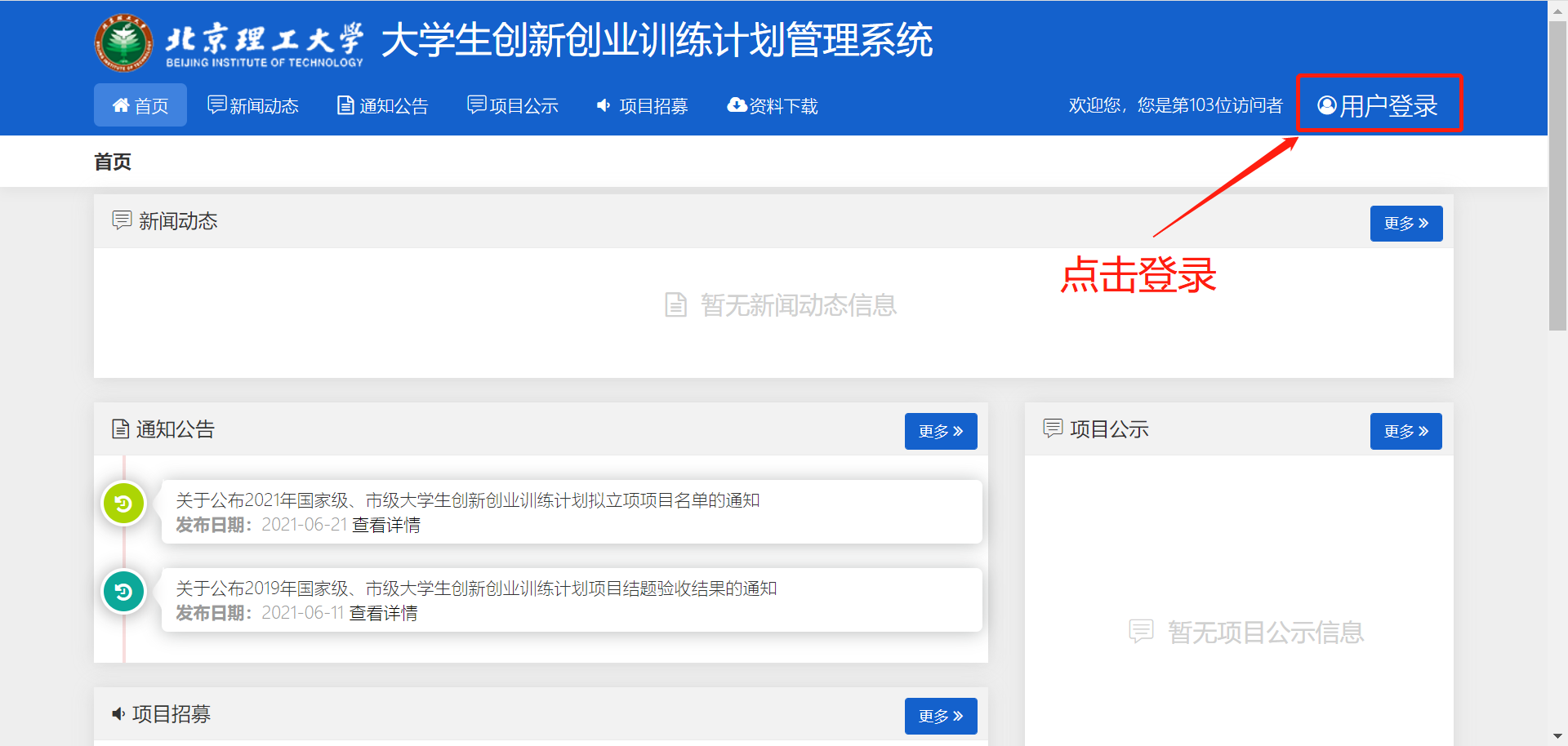 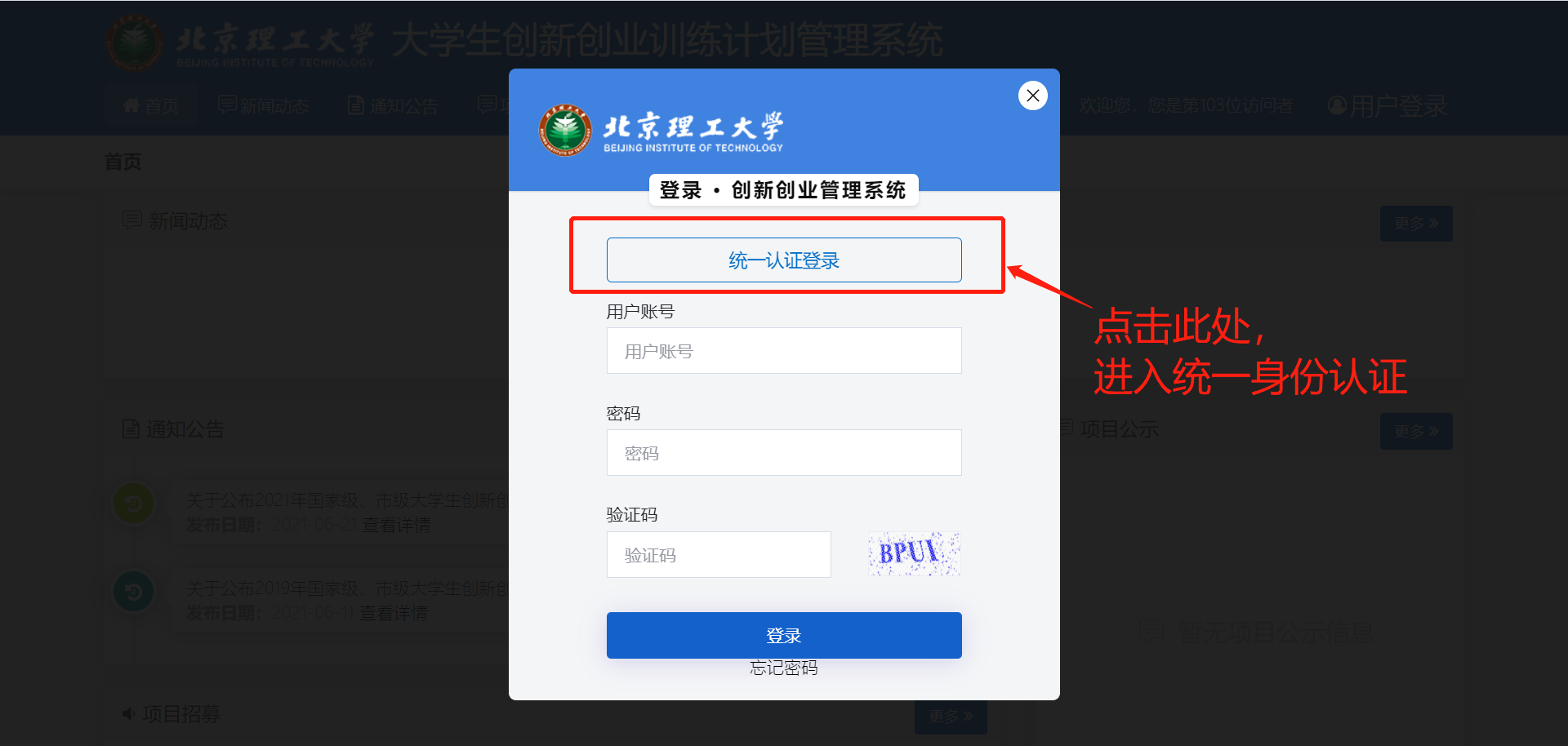 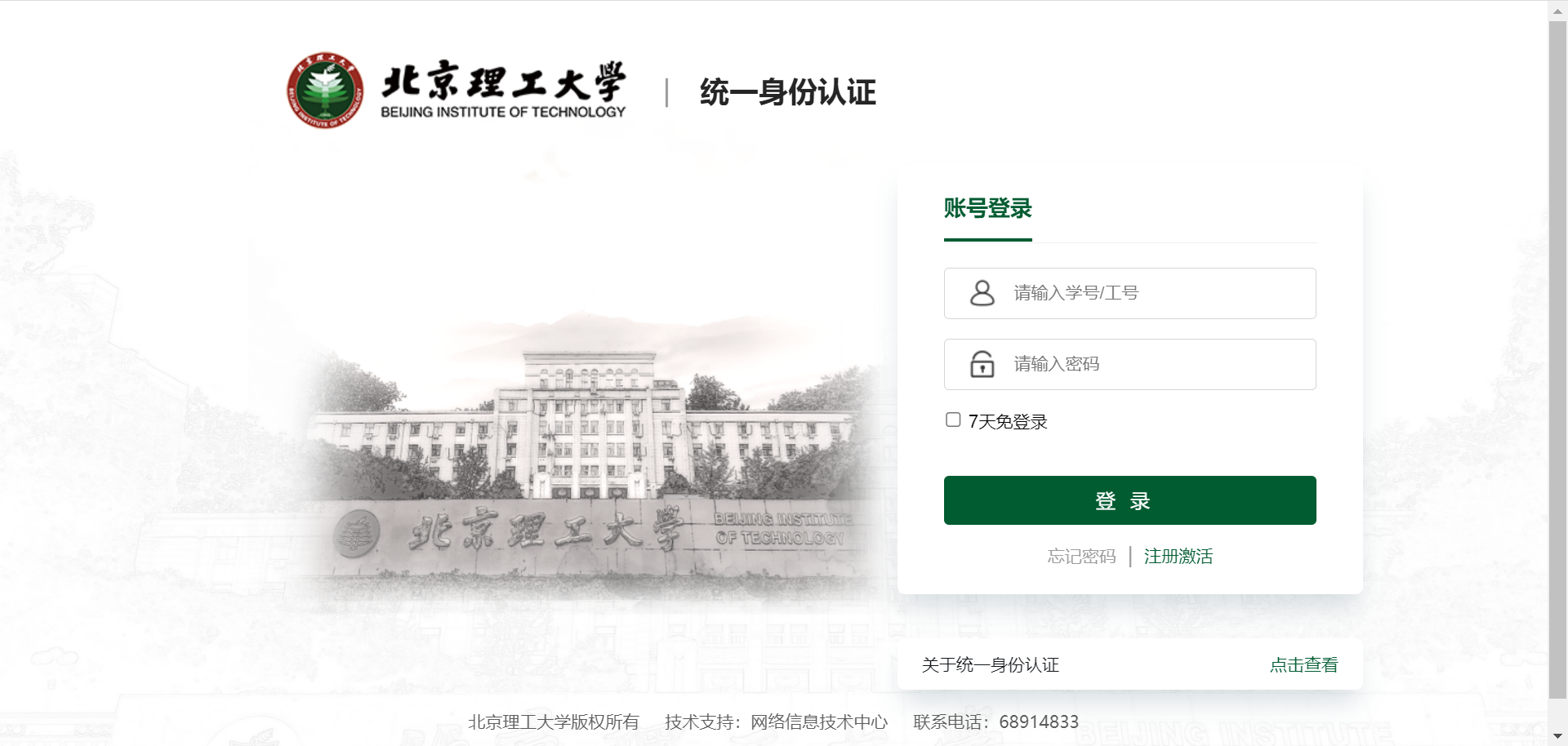 二、立项审核（11月15日-12月8日）指导教师进入立项管理-指导教师审核项目，进行立项信息审核，选择“2021校级”，可批量审核。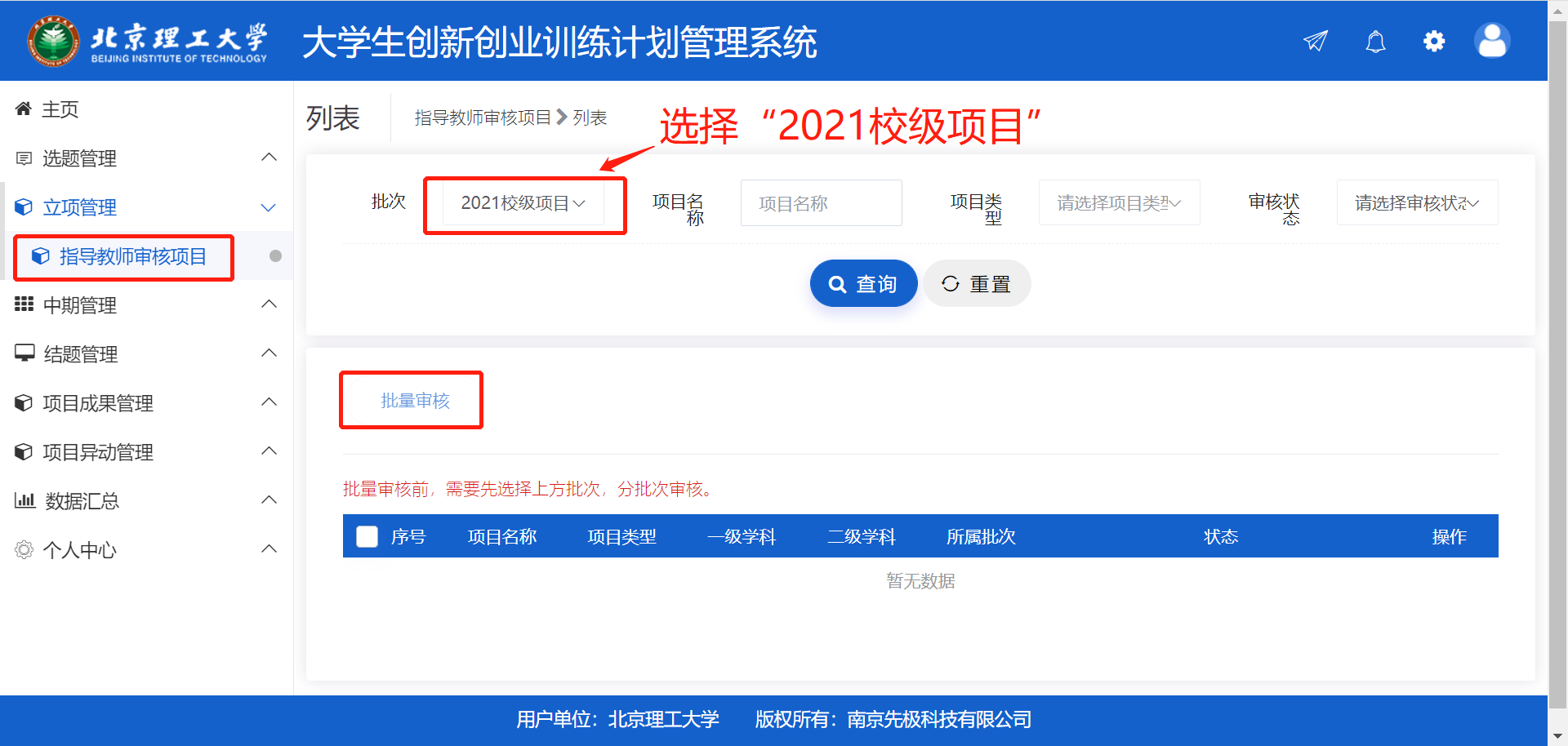 时间学院书院指导教师项目负责学生10月29日-11月15日向学院教师征集选题，填写附件1 A-K列，完成后提供给书院并发送至sczx@bit.edu.cn“大学生创新训练项目”申报动员向学院提供“大学生创新创业训练计划”选题11月15日-11月28日组织师生双选组织师生双选，填写附件1 L-R列，完成后反馈给学院并发送至sczx@bit.edu.cn①参与师生双选②指导学生完成立项报告撰写③立项信息审核①参与师生双选②完成立项报告撰写③联系指导教师进行审核11月29日-12月8日①参与师生双选②指导学生完成立项报告撰写③立项信息审核①参与师生双选②完成立项报告撰写③联系指导教师进行审核12月9日-12月15日立项信息审核